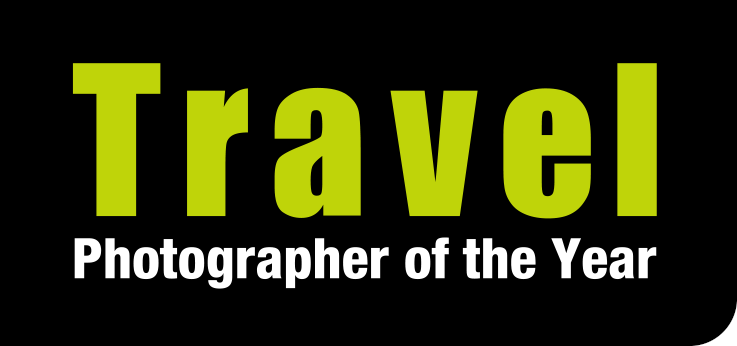 September 11th 2018 - for immediate releaseFINAL CALL FOR ENTRIES:  TRAVEL PHOTOGRAPHER OF THE YEAR 2018
Entries for the 2018 Travel Photographer of the Year awards close on October 1st, giving amateur, semi-professional and professional photographers from across the globe less than three weeks to submit their images to this renowned international competition at www.tpoty.com.  Travel Photographer of the Year (TPOTY) is judged by a highly respected international panel of photographers and imaging experts and attracts entries from over 140 countries each year. There is a range of categories to challenge all levels and ages of photographers, from the portfolio categories ‘Travel’, ‘Faces, People, Cultures’ and ‘Natural World’ and the  three single-image One Shot categories, ‘Beauty of Light’, ‘Hot, Cold’ and ‘Tranquillity’ to the Young  Travel Photographer of the Year category (for ages 18 and under), the New Talent award and, for pictures taken on a smartphone or tablet, the ‘iTravelled’ category.The overall winner of the awards -The Travel Photographer of the Year 2018 - will be the entrant who is judged to have submitted the best images across the portfolio categories - 'Faces, People, Cultures', 'Natural World' or 'Travel'. Photographers are automatically entered into this award if they enter the eight-image ‘Travel’ portfolio category once or submit at least two entries across the four-image portfolio categories.There are fantastic prizes to be won in all categories, including cash bursaries, the latest professional cameras and lenses from Fujifilm, Norwegian voyages with Hurtigruten, jackets from Páramo, personalised leather portfolio books or iFolios from Plastic Sandwich, Photo Iconic photo tuition, Genesis Imaging exhibition prints and membership of the Royal Photographic Society. In addition, winning images from this year’s awards will be exhibited in Spring 2019 at a magnificent outdoor exhibition in an iconic British location at London Bridge City, opposite the Tower of London and close to London Bridge, and at TPOTY exhibitions internationally. These include the Xposure International Photography Festival in Sharjah and Dubai, the leading photo festival in the Middle East.Those looking for inspiration or who simply want to enjoy viewing superb contemporary travel imagery should head for the Winners’ Galleries on the awards’ website.
Travel Photographer of the Year entry fees start at £8 and entry for Young TPOTY is free of charge. The awards are close on October 1st. The shortlisted photographers will be announced in November and the winners in December. See www.tpoty.com for full information and to enter the awards.Ends
For media enquiries please contact Karen Coe at Travel Photographer of the Year on +44(0) 1728 627752 or email press@tpoty.com Images are available to accompany this story – please visit the Winners’ Galleries on tpoty.com to choose the images you would like, and we will provide them in high-res or as files for web galleries, along with captions. Travel Photographer of the Year was founded in 2003 and rapidly became one of the world’s leading travel photography awards. We accept entries from amateur, semi-pro and professional photographers of all ages and from all countries. We have received entries from photographers in more than 140 countries and, to date, our oldest entrant has been 88 years old, the youngest just five. 